Изучите теоретический материал и законспектируйте его. Выполните предложенные ниже задания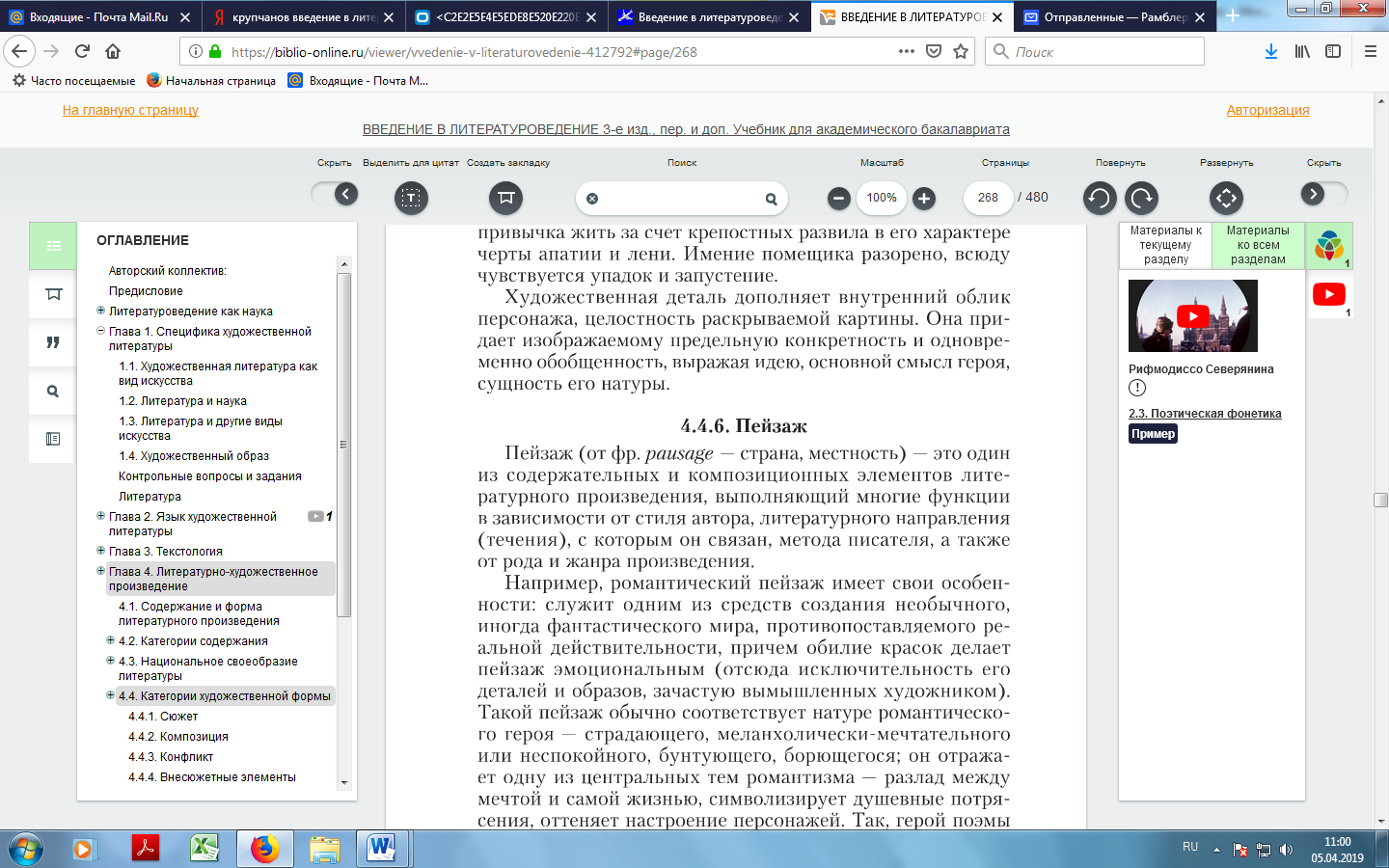 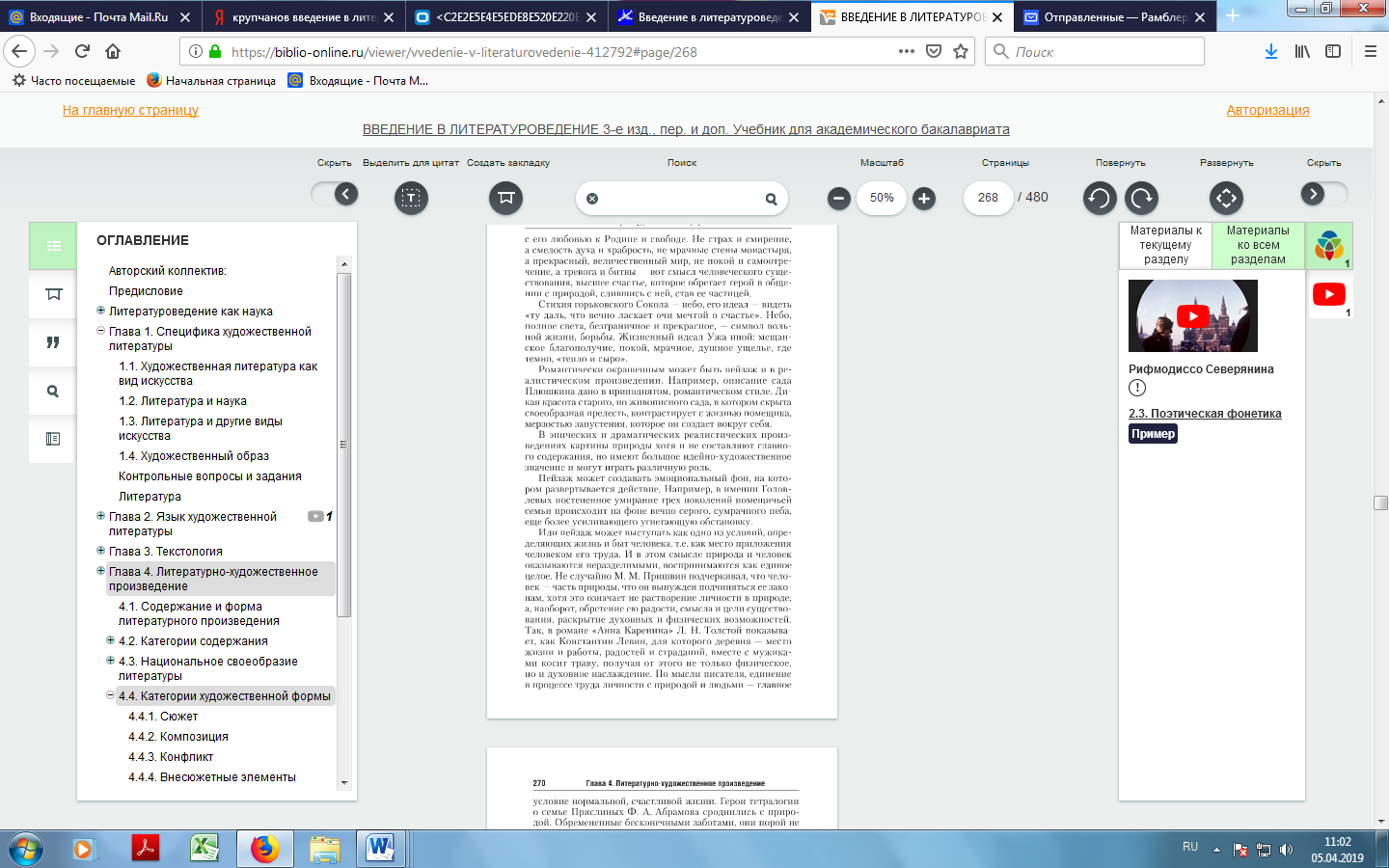 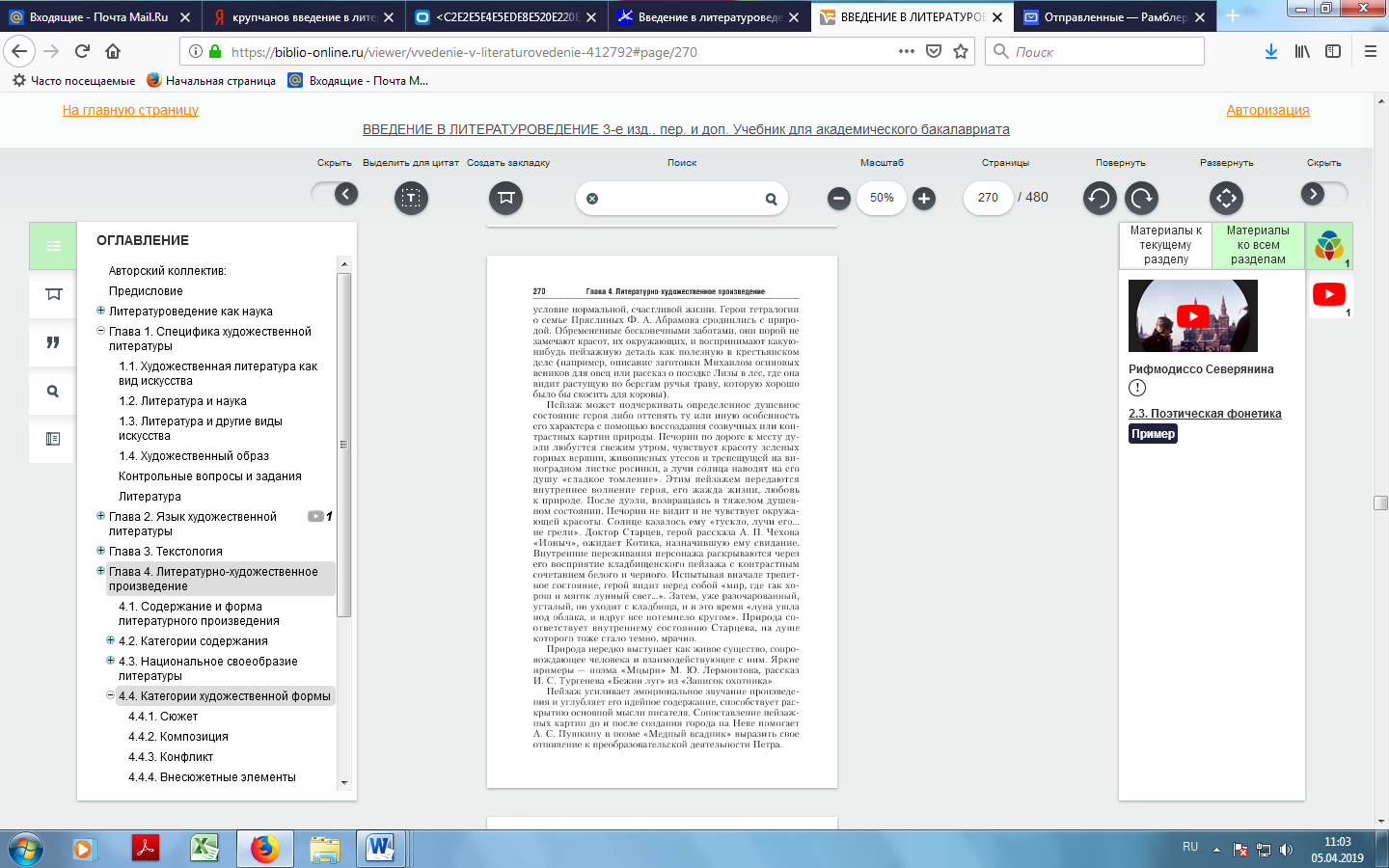 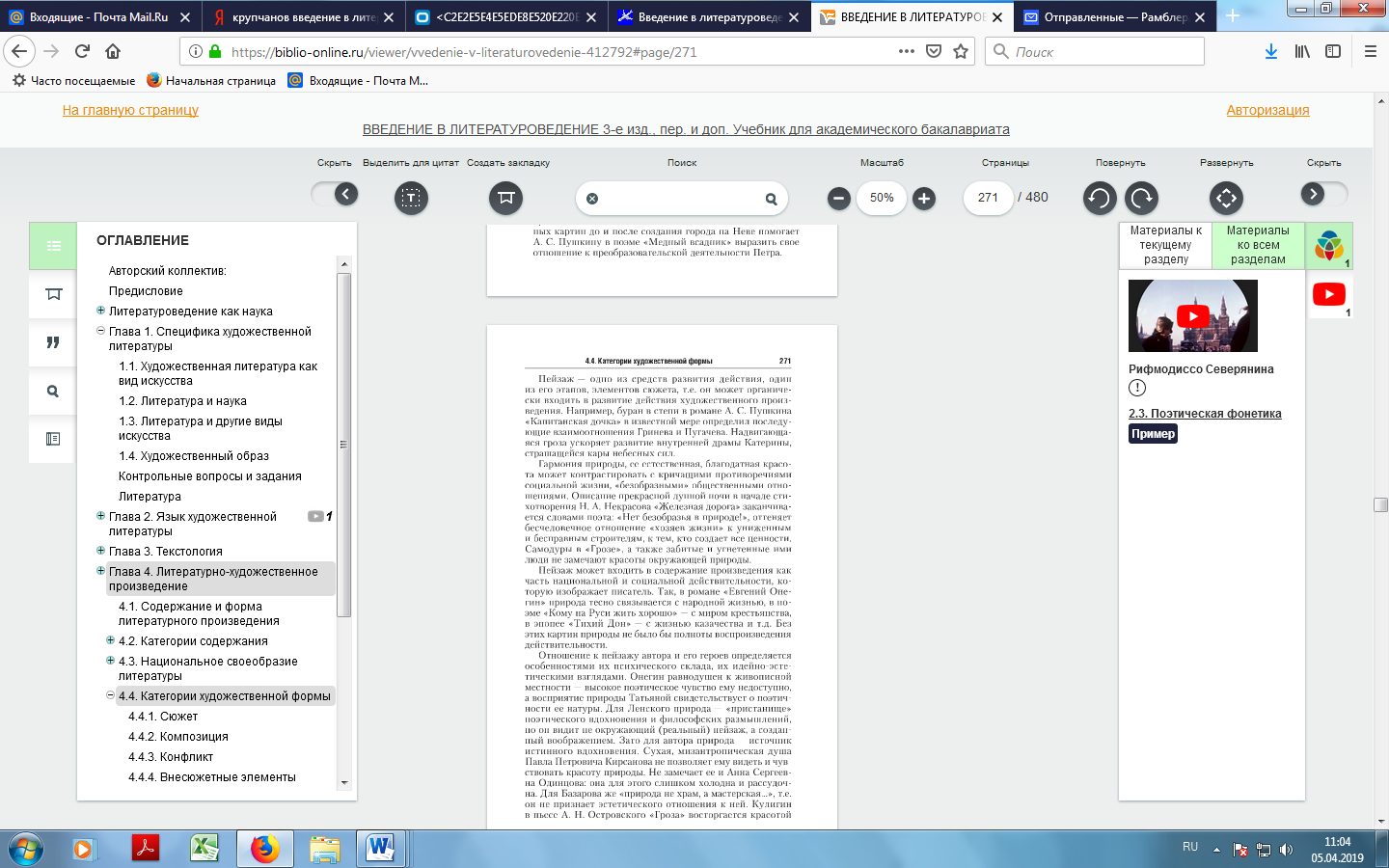 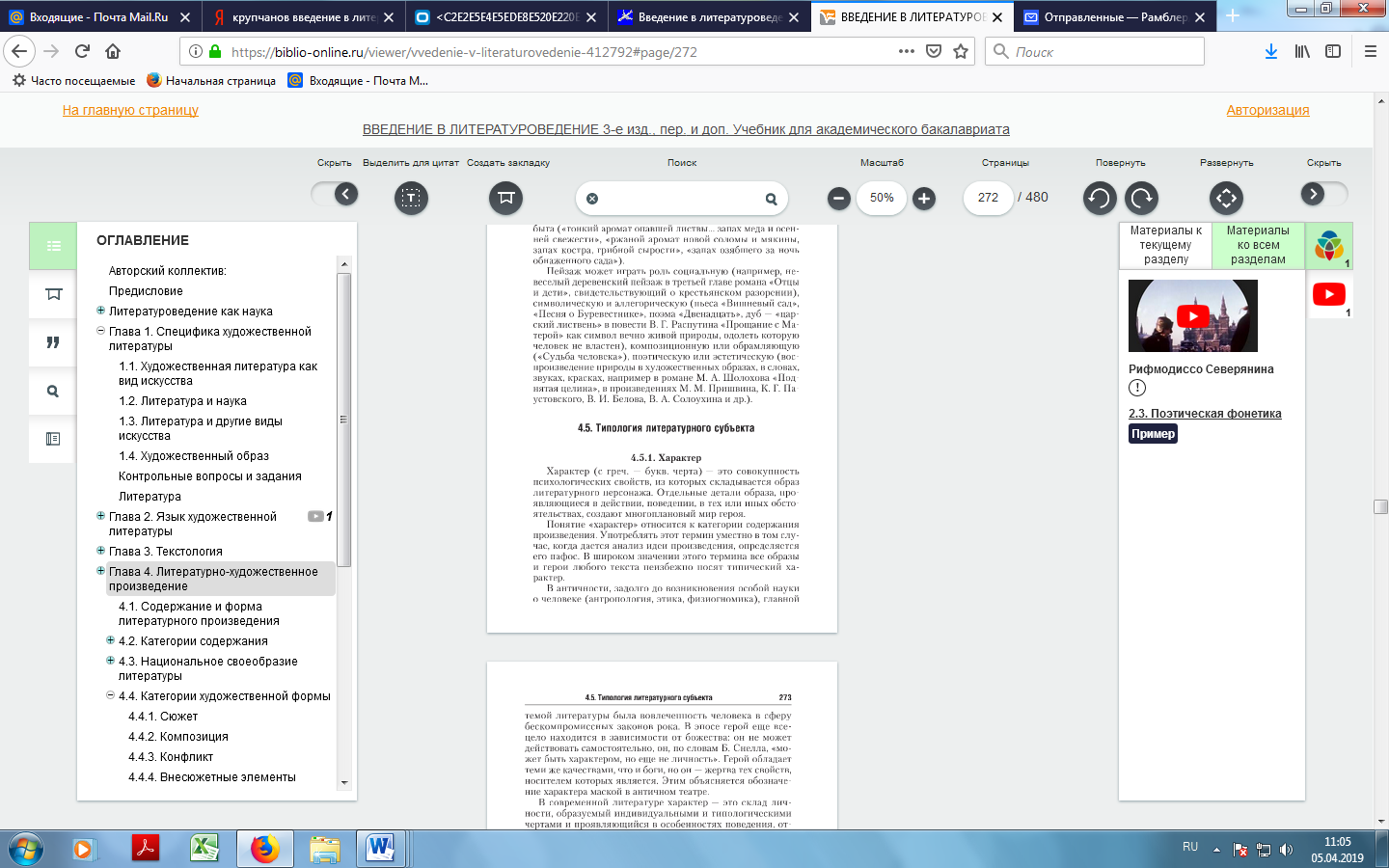 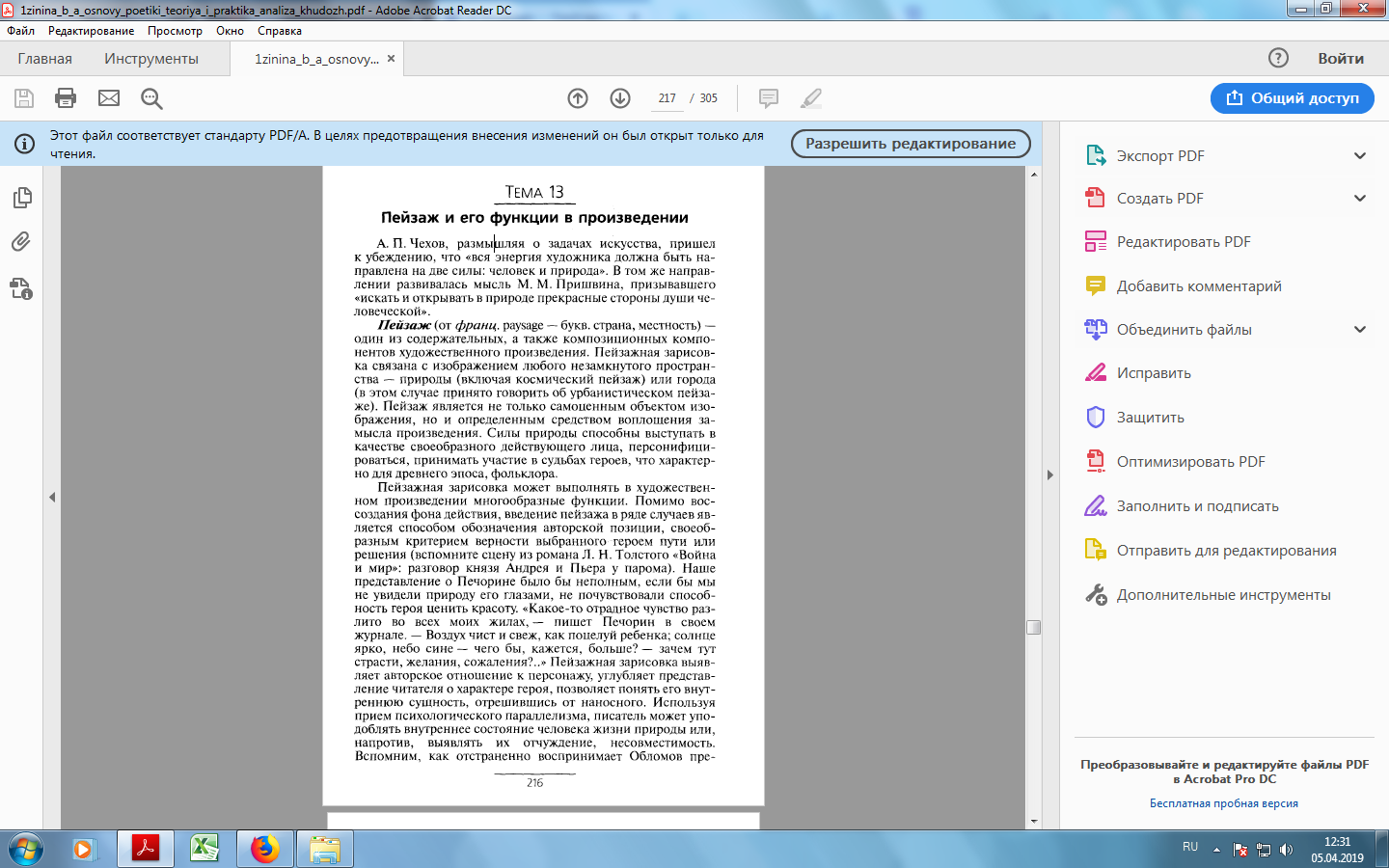 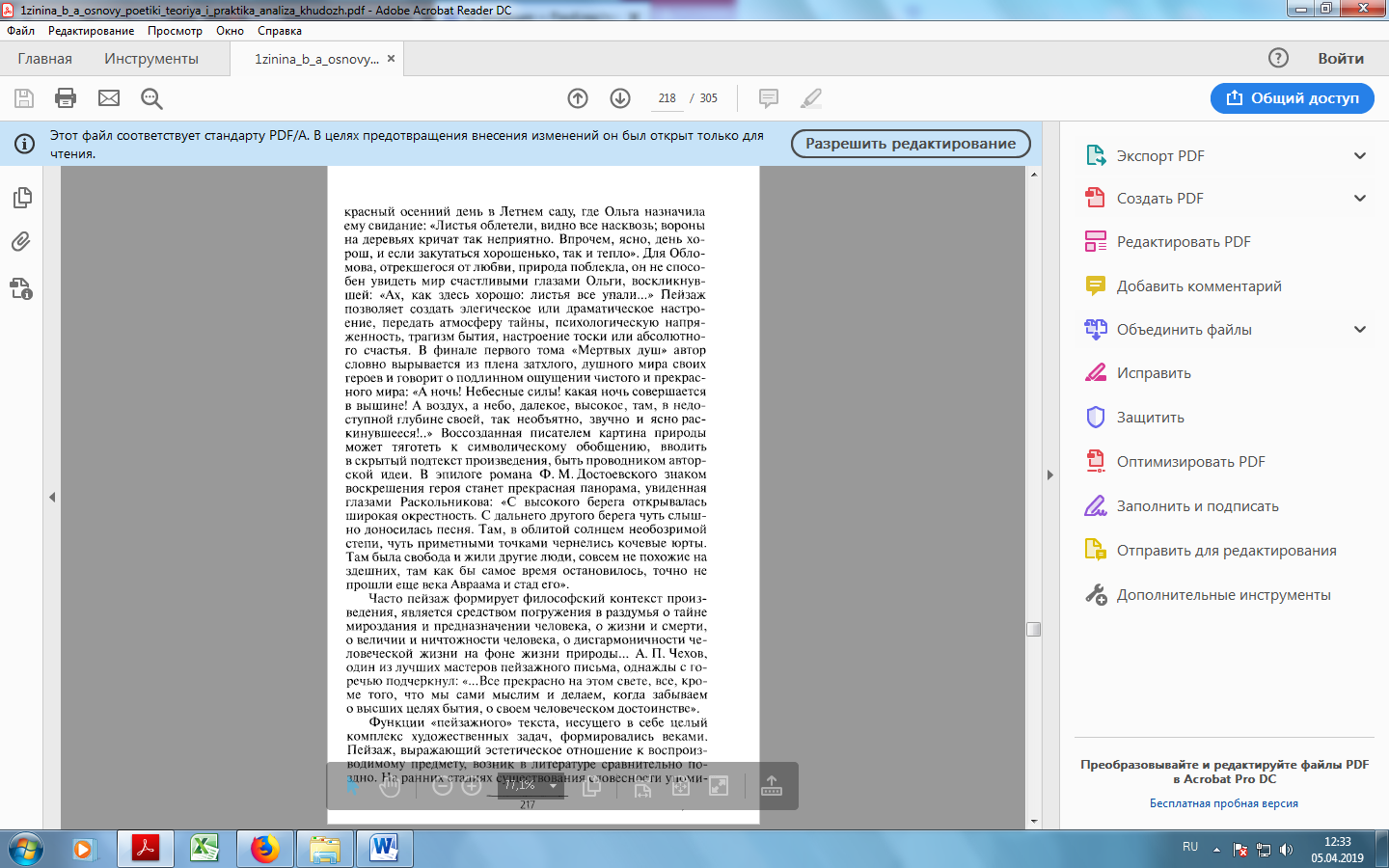 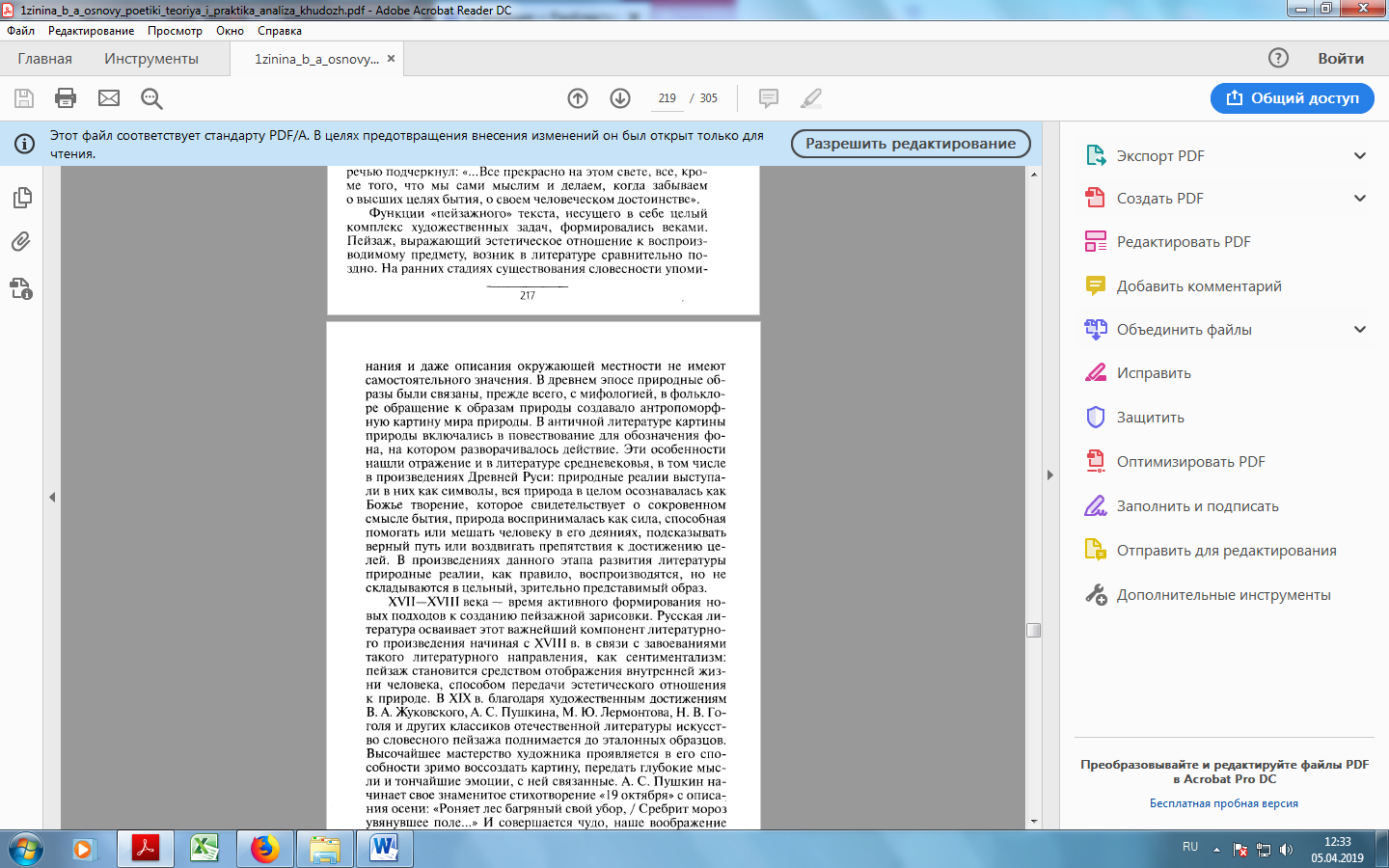 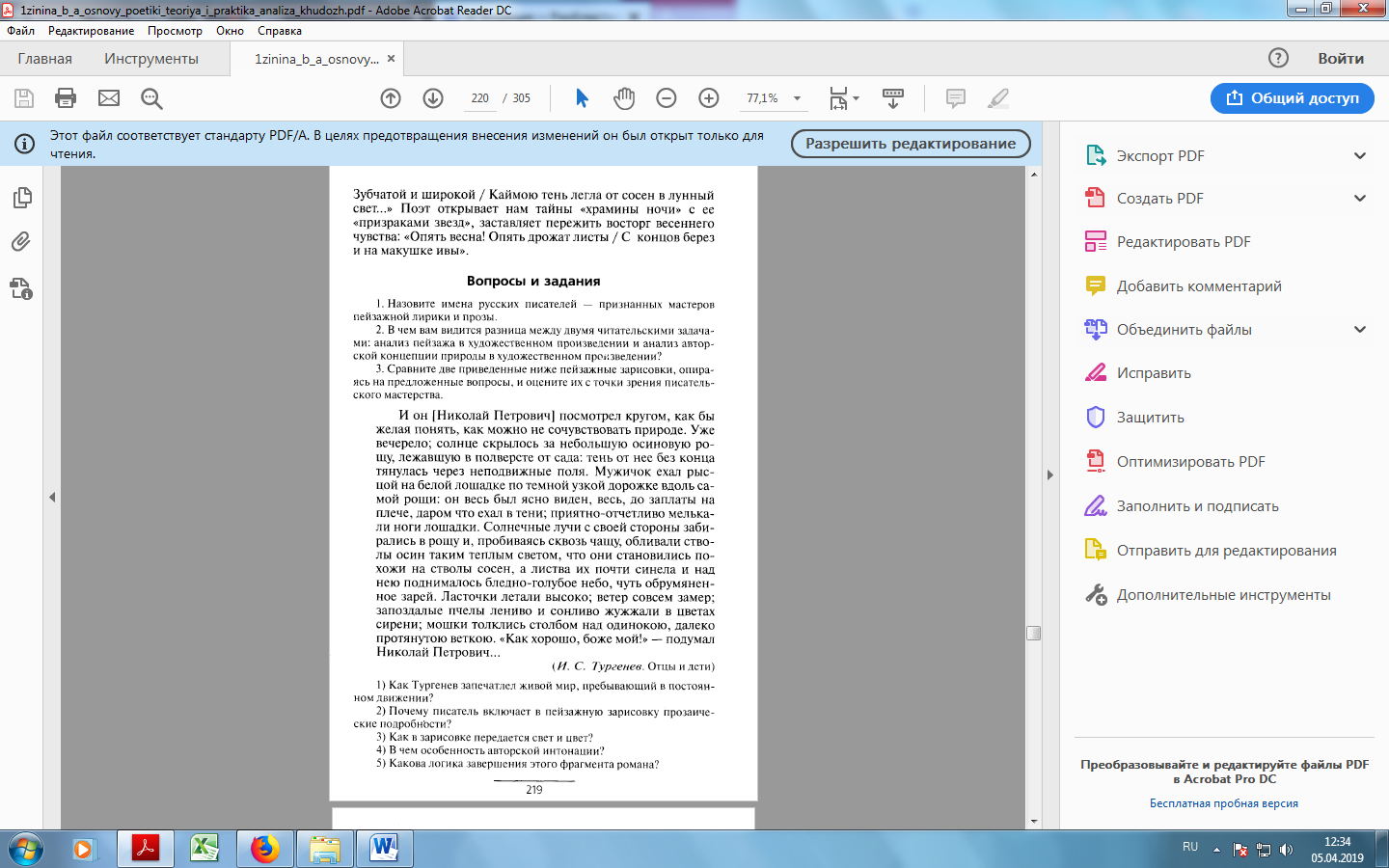 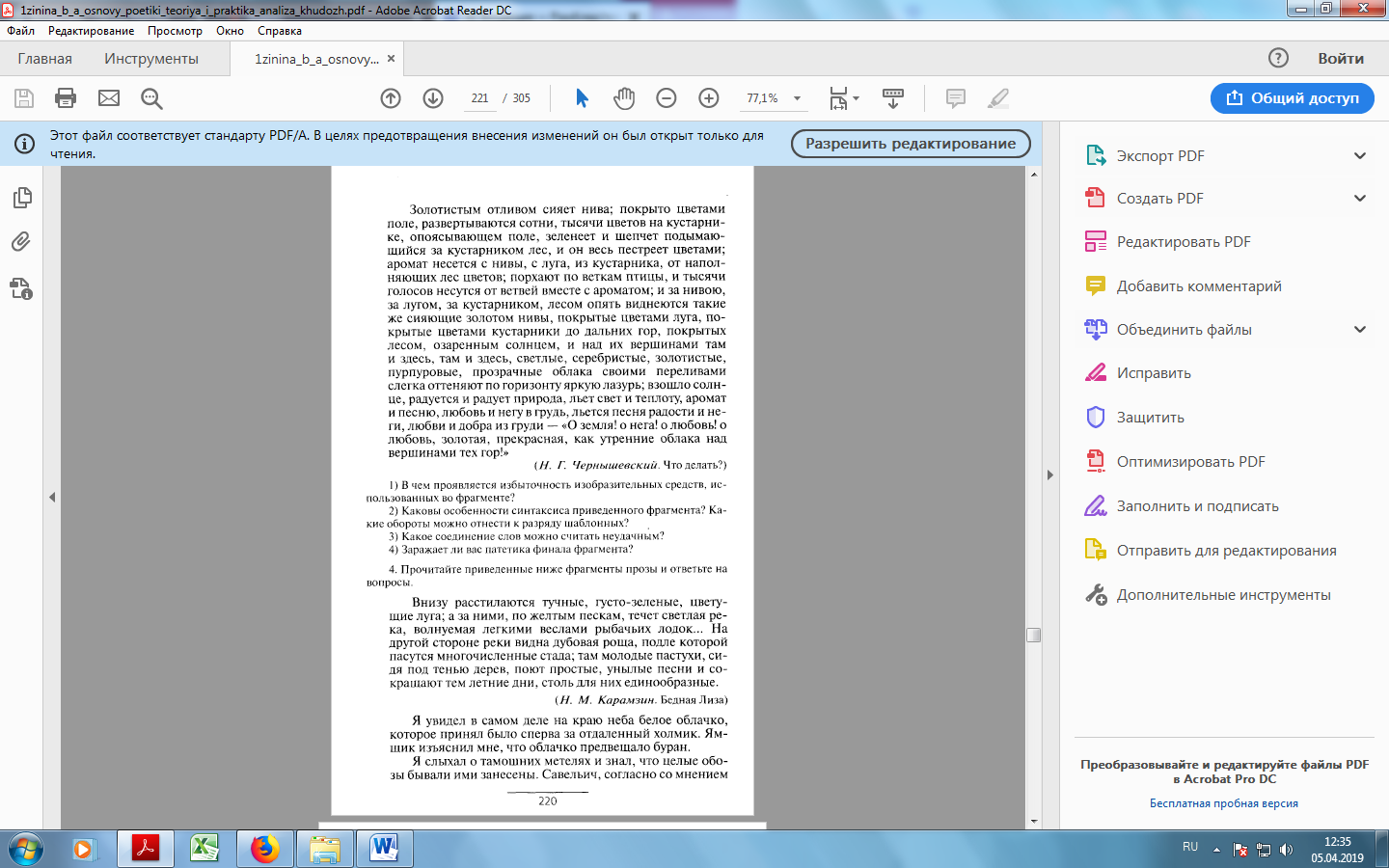 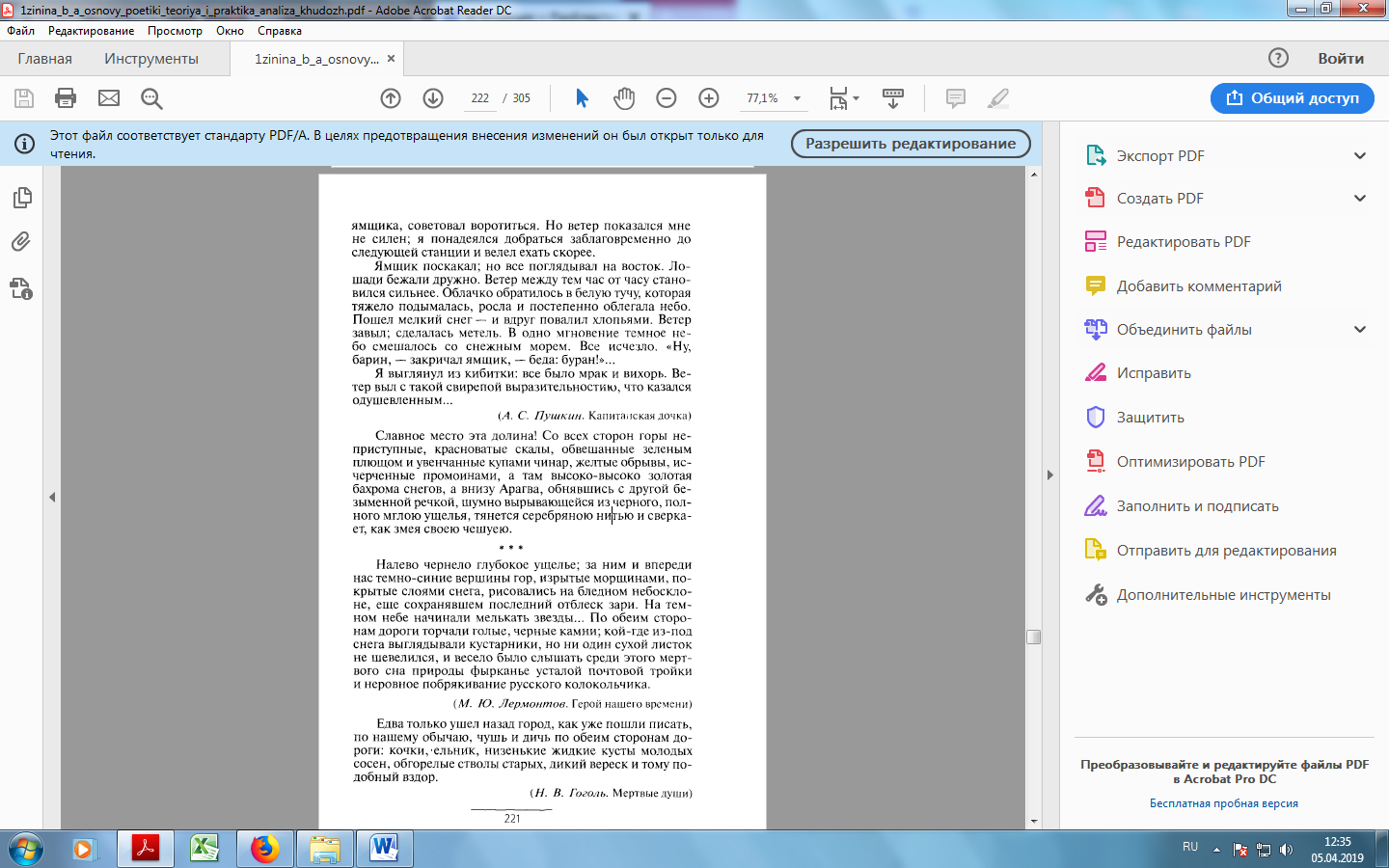 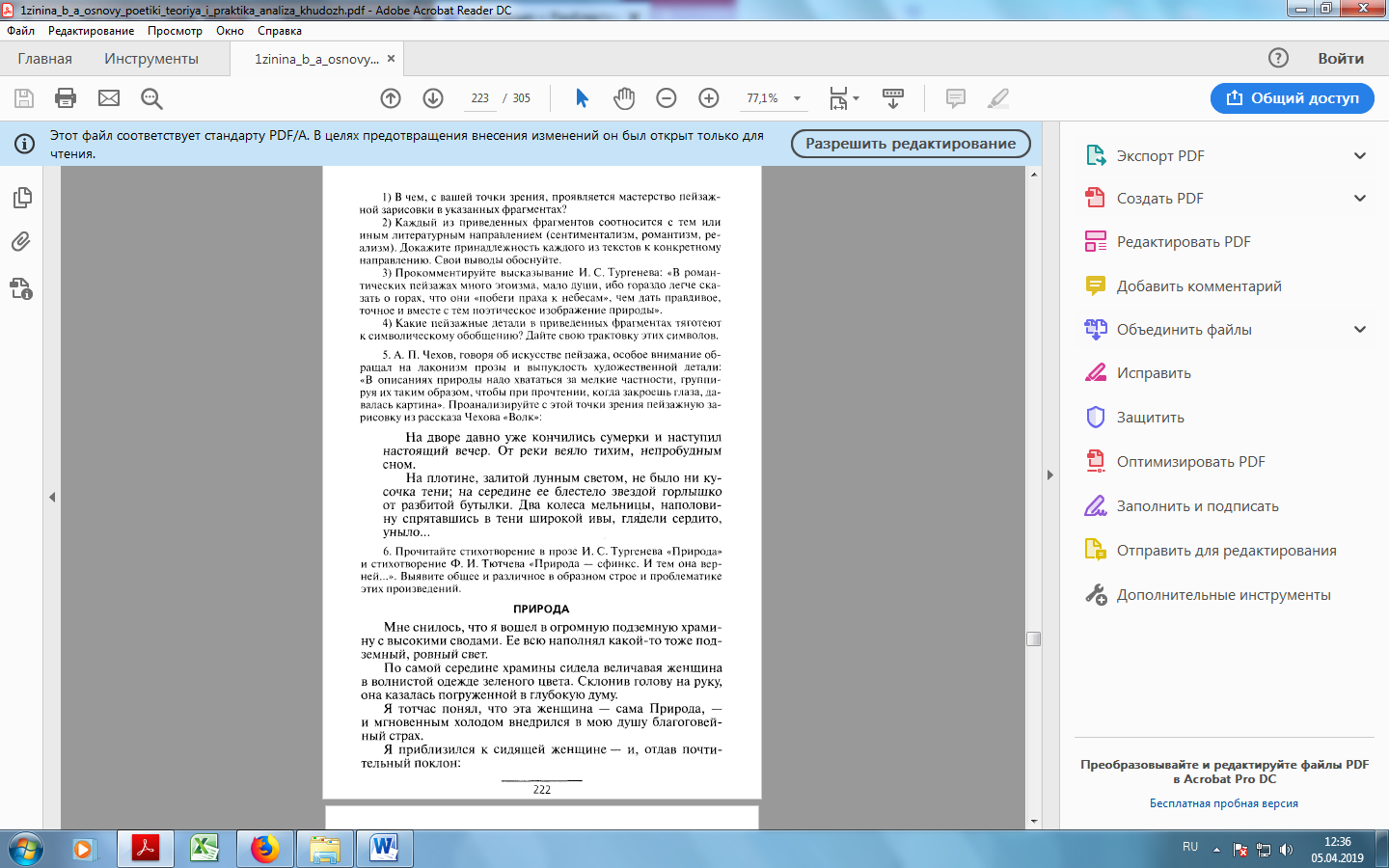 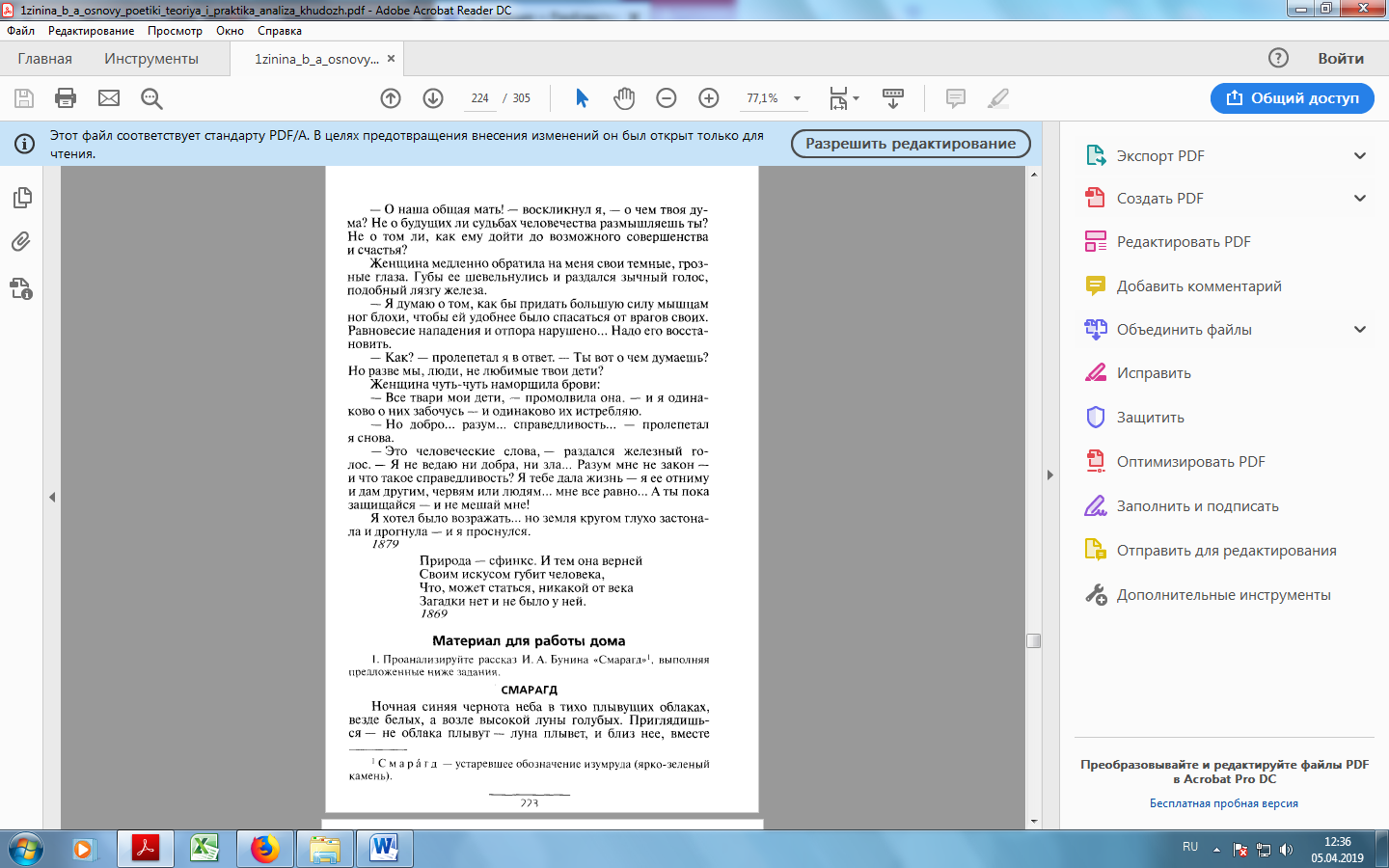 